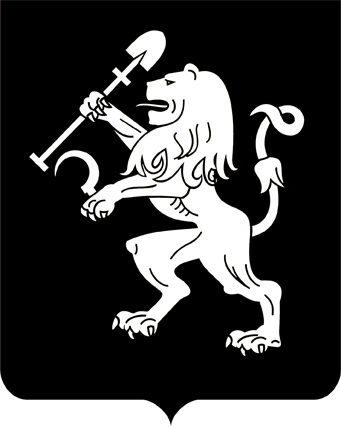 АДМИНИСТРАЦИЯ ГОРОДА КРАСНОЯРСКАРАСПОРЯЖЕНИЕОб итогах городского смотра-конкурса на лучшую организацию работы в области социального партнерства и охраны трудаВ соответствии с решением городской трехсторонней комиссии      по регулированию социально-трудовых отношений от 25.04.2018 № 2,             во исполнение постановления администрации города от 06.03.2014             № 121 «Об утверждении Положения о проведении городского смотра-конкурса на лучшую организацию работы в области социального партнерства и охраны труда», руководствуясь ст. 41, 58, 59 Устава города Красноярска:1. Утвердить список победителей городского смотра-конкурса             на лучшую организацию работы в области социального партнерства             и охраны труда за 2017 год согласно приложению.2. Департаменту экономической политики и инвестиционного развития администрации города организовать подготовку и проведение награждения Дипломами Главы города победителей городского смотра-конкурса на лучшую организацию работы в области социального партнерства и охраны труда.3. Настоящее распоряжение опубликовать в газете «Городские      новости» и разместить на официальном сайте администрации города.Глава города  								        С.В. ЕреминПриложение к распоряжениюадминистрации городаот ____________ № ________СПИСОКпобедителей городского смотра-конкурса на лучшую организацию работы в области социального партнерства и охраны труда за 2017 год1. В номинации «Здравоохранение»:1-е место – краевое государственное бюджетное учреждение здравоохранения «Краевая клиническая больница»;2-е место – краевое государственное бюджетное учреждение здравоохранения «Красноярская городская поликлиника № 7»;3-е место – краевое государственное бюджетное учреждение здравоохранения «Красноярский межрайонный родильный дом № 1».2. В номинации «Учреждения высшего профессионального образования»:1-е место – федеральное государственное  бюджетное образовательное учреждение высшего образования «Сибирский государственный университет науки и технологий имени академика М.Ф. Решет-нева»; 2-е место – Красноярский институт железнодорожного транспорта – филиал федерального государственного  бюджетного образовательного учреждения высшего образования «Иркутский государственный университет путей сообщения».3. В номинации «Учреждения среднего профессионального образования»:1-е место – краевое государственное бюджетное профессиональное образовательное учреждение «Красноярский автотранспортный техникум».4. В номинации «Учреждения среднего образования»:1-е место – муниципальное автономное образовательное учреждение  «Гимназия № 2»;2-е место – муниципальное бюджетное образовательное учреждение «Средняя школа № 12»;3-е место – муниципальное бюджетное образовательное учреждение «Средняя школа № 64».5. В номинации «Учреждения дошкольного образования»:1-е место – муниципальное бюджетное дошкольное образовательное учреждение «Детский сад № 272 общеразвивающего вида                 с приоритетным осуществлением деятельности по познавательно-речевому направлению развития детей»;муниципальное бюджетное дошкольное образовательное учреждение «Детский сад № 137»;2-е место – муниципальное бюджетное дошкольное образовательное учреждение «Детский сад № 276 комбинированного вида»;3-е место – муниципальное бюджетное дошкольное образовательное учреждение «Детский сад № 9 комбинированного вида».6. В номинации «Промышленность»:1-е место – АО «Красноярский завод синтетического каучука»; 2-е место – АО «РУСАЛ Красноярский Алюминиевый Завод»;3-е место – филиал ООО «РУС-инжиниринг» в г. Красноярске.7. В номинации «Энергетика»:1-е место – АО «Красноярская ТЭЦ-1»;2-е место – Филиал «Красноярская ТЭЦ-2» АО «Енисейская территориальная генерирующая компания (ТГК-13)»;3-е место – муниципальное предприятие города Красноярска «Красноярскгорсвет». 8. В номинации «Строительство»:1-е место – ООО «Монолитстрой»;2-е место – АО «Фирма «Культбытстрой»;3-е место – АО «Восточная Сибирь».9. В номинации «Транспорт»:1-е место – ОАО «Красноярский речной порт»;АО «Восточно-Сибирского промышленного железнодорожного транспорта»;2-е место – муниципальное предприятие города Красноярска «Красноярское пассажирское автотранспортное предприятие № 7»;3-е место – муниципальное предприятие города Красноярска «Горэлектротранс».10. В номинации «Жилищно-коммунальное хозяйство»:1-е место – муниципальное предприятие города Красноярска            «Дорожное ремонтно-строительное предприятие Ленинского района»;2-е место – муниципальное предприятие города Красноярска             «Муниципальная управляющая компания «Правобережная»;3-е место – муниципальное предприятие города Красноярска           «Муниципальная управляющая компания Красноярская».11. В номинации «Прочие виды производственной деятельности»:1-е место – «Красноярский» филиал Федерального государственного унитарного предприятия «Московское протезно-ортопедическое предприятие» Министерства труда и социальной защиты Российской Федерации.12. В номинации «Прочие виды непроизводственной деятель-ности»:1-е место – ООО «Бирюса-ИМТЕХ»;2-е место – Красноярский региональный общий центр обслуживания – структурное подразделение Центра корпоративного учета и отчетности «Желдоручет» – филиала ОАО «Российские железные до-роги»;3-е место – муниципальное бюджетное учреждение социального обслуживания «Центр социальной помощи семье и детям «Октябрьский».22.05.2018№ 193-р